ПРИКАЗЫВАЮ:Внести изменения в приложение к приказу Министерства жилищно-коммунального хозяйства и энергетики Камчатского края от 10.08.2017 № 557 «Об утверждении нормативов потребления коммунальных услуг по холодному (горячему) водоснабжению в жилых помещениях в муниципальных образованиях, расположенных в границах Елизовского муниципального района Камчатского края», изложив его в редакции согласно приложению к настоящему приказу.2. Настоящий приказ вступает в силу через 10 дней после дня его официального опубликования и распространяет свое действие на правоотношения, возникшие с 01 января 2021 года.Нормативы потребления коммунальной услуги холодного (горячего) водоснабжения в жилых помещениях в муниципальных образованиях расположенных в границах    Елизовского муниципального районаПримечание:Норматив потребления коммунальной услуги по холодному (горячему) водоснабжению в жилых помещениях установлен с применением расчетного метода.Норматив потребления коммунальной услуги по горячему водоснабжению при открытой системе теплоснабжения (в жилых помещениях) населением при отсутствии приборов учета применяется к расчетам с потребителями только в период предоставления коммунальной услуги по горячему водоснабжению.Норматив потребления коммунальной услуги по водоотведению равен сумме нормативов холодного и горячего водоснабжения (при наличии централизованного водоотведения).».                                                                                                            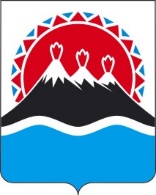 МИНИСТЕРСТВО ЖИЛИЩНО-КОММУНАЛЬНОГОХОЗЯЙСТВА И ЭНЕРГЕТИКИКАМЧАТСКОГО КРАЯПРИКАЗ № [Номер документа]г. Петропавловск-Камчатскийот [Дата регистрации]О внесении изменений в приложение к приказу Министерства жилищно-коммунального хозяйства и энергетики Камчатского края от 10.08.2017 № 557 «Об утверждении нормативов потребления коммунальных услуг по холодному (горячему) водоснабжению в жилых помещениях в муниципальных образованиях, расположенных в границах Елизовского муниципального района Камчатского края»Врио Министра[горизонтальный штамп подписи 1]А.А. ПитиримовПриложение к приказуМинистерства ЖКХ и энергетикиКамчатского края          от [Дата регистрации] № [Номер документа]«Приложение к приказуМинистерства ЖКХ и энергетикиКамчатского краяот 10.08.2017 № 557№ п/пКатегория жилых помещенийЕдиница измеренияЭтажностьНорматив потребления коммунальной услуги холодного водоснабженияНорматив потребления коммунальной услуги горячего водоснабженияЕлизовское городское поселениеЕлизовское городское поселениеЕлизовское городское поселениеЕлизовское городское поселениеЕлизовское городское поселениеЕлизовское городское поселение1.Жилые помещения в многоквартирных и жилых домах с централизованным холодным водоснабжением, водонагревателями, водоотведением, оборудованные унитазами, раковинами, мойками,  ваннами длиной 1500-1550 мм с душем и отсутствием водоразбора из системы теплоснабжения (круглогодично)куб. метр в месяц на человека16,86__1.Жилые помещения в многоквартирных и жилых домах с централизованным холодным водоснабжением, водонагревателями, водоотведением, оборудованные унитазами, раковинами, мойками,  ваннами длиной 1500-1550 мм с душем и отсутствием водоразбора из системы теплоснабжения (круглогодично)куб. метр в месяц на человека26,86__1.Жилые помещения в многоквартирных и жилых домах с централизованным холодным водоснабжением, водонагревателями, водоотведением, оборудованные унитазами, раковинами, мойками,  ваннами длиной 1500-1550 мм с душем и отсутствием водоразбора из системы теплоснабжения (круглогодично)куб. метр в месяц на человека36,86__1.Жилые помещения в многоквартирных и жилых домах с централизованным холодным водоснабжением, водонагревателями, водоотведением, оборудованные унитазами, раковинами, мойками,  ваннами длиной 1500-1550 мм с душем и отсутствием водоразбора из системы теплоснабжения (круглогодично)куб. метр в месяц на человека46,86__1.Жилые помещения в многоквартирных и жилых домах с централизованным холодным водоснабжением, водонагревателями, водоотведением, оборудованные унитазами, раковинами, мойками,  ваннами длиной 1500-1550 мм с душем и отсутствием водоразбора из системы теплоснабжения (круглогодично)куб. метр в месяц на человека56,86__2.Жилые помещения в многоквартирных и жилых домах с централизованным холодным водоснабжением,  с водонагревателями (на период отсутствия ГВС),  с водоотведением, оборудованные унитазами, раковинами, мойками,  ваннами длиной 1500-1550  мм с душем.куб. метр в месяц на человека16,86__2.Жилые помещения в многоквартирных и жилых домах с централизованным холодным водоснабжением,  с водонагревателями (на период отсутствия ГВС),  с водоотведением, оборудованные унитазами, раковинами, мойками,  ваннами длиной 1500-1550  мм с душем.куб. метр в месяц на человека26,86__2.Жилые помещения в многоквартирных и жилых домах с централизованным холодным водоснабжением,  с водонагревателями (на период отсутствия ГВС),  с водоотведением, оборудованные унитазами, раковинами, мойками,  ваннами длиной 1500-1550  мм с душем.куб. метр в месяц на человека36,86__2.Жилые помещения в многоквартирных и жилых домах с централизованным холодным водоснабжением,  с водонагревателями (на период отсутствия ГВС),  с водоотведением, оборудованные унитазами, раковинами, мойками,  ваннами длиной 1500-1550  мм с душем.куб. метр в месяц на человека46,86__2.Жилые помещения в многоквартирных и жилых домах с централизованным холодным водоснабжением,  с водонагревателями (на период отсутствия ГВС),  с водоотведением, оборудованные унитазами, раковинами, мойками,  ваннами длиной 1500-1550  мм с душем.куб. метр в месяц на человека56,86__2.Жилые помещения в многоквартирных и жилых домах с централизованным холодным водоснабжением,  с водонагревателями (на период отсутствия ГВС),  с водоотведением, оборудованные унитазами, раковинами, мойками,  ваннами длиной 1500-1550  мм с душем.куб. метр в месяц на человека66,86__3.Многоквартирные и жилые дома с централизованным холодным и горячим водоснабжением,  водоотведением, оборудованные унитазами, раковинами, мойками,  ваннами длиной 1500-1550  мм с душемкуб. метр в месяц на человека13,992,873.Многоквартирные и жилые дома с централизованным холодным и горячим водоснабжением,  водоотведением, оборудованные унитазами, раковинами, мойками,  ваннами длиной 1500-1550  мм с душемкуб. метр в месяц на человека23,992,873.Многоквартирные и жилые дома с централизованным холодным и горячим водоснабжением,  водоотведением, оборудованные унитазами, раковинами, мойками,  ваннами длиной 1500-1550  мм с душемкуб. метр в месяц на человека33,992,873.Многоквартирные и жилые дома с централизованным холодным и горячим водоснабжением,  водоотведением, оборудованные унитазами, раковинами, мойками,  ваннами длиной 1500-1550  мм с душемкуб. метр в месяц на человека43,992,873.Многоквартирные и жилые дома с централизованным холодным и горячим водоснабжением,  водоотведением, оборудованные унитазами, раковинами, мойками,  ваннами длиной 1500-1550  мм с душемкуб. метр в месяц на человека53,992,873.Многоквартирные и жилые дома с централизованным холодным и горячим водоснабжением,  водоотведением, оборудованные унитазами, раковинами, мойками,  ваннами длиной 1500-1550  мм с душемкуб. метр в месяц на человека63,992,874Многоквартирные и жилые дома с централизованным холодным водоснабжением, с горячим водоснабжением при открытой системе т/с,  водоотведением, оборудованные унитазами, раковинами, мойками,  ваннами длиной 1500-1550  мм с душемкуб. метр в месяц на человека13,992,874Многоквартирные и жилые дома с централизованным холодным водоснабжением, с горячим водоснабжением при открытой системе т/с,  водоотведением, оборудованные унитазами, раковинами, мойками,  ваннами длиной 1500-1550  мм с душемкуб. метр в месяц на человека23,992,874Многоквартирные и жилые дома с централизованным холодным водоснабжением, с горячим водоснабжением при открытой системе т/с,  водоотведением, оборудованные унитазами, раковинами, мойками,  ваннами длиной 1500-1550  мм с душемкуб. метр в месяц на человека33,992,874Многоквартирные и жилые дома с централизованным холодным водоснабжением, с горячим водоснабжением при открытой системе т/с,  водоотведением, оборудованные унитазами, раковинами, мойками,  ваннами длиной 1500-1550  мм с душемкуб. метр в месяц на человека43,992,874Многоквартирные и жилые дома с централизованным холодным водоснабжением, с горячим водоснабжением при открытой системе т/с,  водоотведением, оборудованные унитазами, раковинами, мойками,  ваннами длиной 1500-1550  мм с душемкуб. метр в месяц на человека53,992,875Многоквартирные и жилые дома с централизованным холодным и горячим водоснабжением,  водоотведением, оборудованные унитазами, раковинами, мойками,  душамикуб. метр в месяц на человека23,022,316Многоквартирные и жилые дома с централизованным холодным водоснабжением, с горячим водоснабжением при открытой системе т/с,  водоотведением, оборудованные унитазами, раковинами, мойками,  душамикуб. метр в месяц на человека23,022,317Многоквартирные и жилые дома с централизованным холодным и горячим водоснабжением,  водоотведением, оборудованные унитазами, раковинами, мойкамикуб. метр в месяц на человека12,591,597Многоквартирные и жилые дома с централизованным холодным и горячим водоснабжением,  водоотведением, оборудованные унитазами, раковинами, мойкамикуб. метр в месяц на человека22,591,598Многоквартирные и жилые дома с централизованным холодным водоснабжением, с горячим водоснабжением при открытой системе т/с,  водоотведением, оборудованные унитазами, раковинами, мойкамикуб. метр в месяц на человека12,591,598Многоквартирные и жилые дома с централизованным холодным водоснабжением, с горячим водоснабжением при открытой системе т/с,  водоотведением, оборудованные унитазами, раковинами, мойкамикуб. метр в месяц на человека22,591,599Дома, использующиеся в качестве общежитий, оборудованные мойками, раковинами, унитазами, с душевыми при жилых комнатах в каждой секции с централизованным холодным и горячим водоснабжением, водоотведениемкуб. метр в месяц на человека23,012,169Дома, использующиеся в качестве общежитий, оборудованные мойками, раковинами, унитазами, с душевыми при жилых комнатах в каждой секции с централизованным холодным и горячим водоснабжением, водоотведениемкуб. метр в месяц на человека33,012,1610Дома, использующиеся в качестве общежитий, оборудованные мойками, раковинами, унитазами, с душевыми при жилых комнатах в каждой секции с централизованным холодным и горячим водоснабжением при открытой системе т/с, водоотведениемкуб. метр в месяц на человека23,012,1610Дома, использующиеся в качестве общежитий, оборудованные мойками, раковинами, унитазами, с душевыми при жилых комнатах в каждой секции с централизованным холодным и горячим водоснабжением при открытой системе т/с, водоотведениемкуб. метр в месяц на человека33,012,1610Дома, использующиеся в качестве общежитий, оборудованные мойками, раковинами, унитазами, с душевыми при жилых комнатах в каждой секции с централизованным холодным и горячим водоснабжением при открытой системе т/с, водоотведениемкуб. метр в месяц на человека43,012,1611Дома, использующиеся в качестве общежитий, оборудованные мойками, раковинами, унитазами, с общими душевыми с централизованным холодным и горячим водоснабжением, водоотведениемкуб. метр в месяц на человека22,781,2611Дома, использующиеся в качестве общежитий, оборудованные мойками, раковинами, унитазами, с общими душевыми с централизованным холодным и горячим водоснабжением, водоотведениемкуб. метр в месяц на человека32,781,2611Дома, использующиеся в качестве общежитий, оборудованные мойками, раковинами, унитазами, с общими душевыми с централизованным холодным и горячим водоснабжением, водоотведениемкуб. метр в месяц на человека42,781,2612Дома, использующиеся в качестве общежитий, оборудованные мойками, раковинами, унитазами, с общими душевыми с централизованным холодным водоснабжением, с горячим водоснабжением при открытой системе т/с, водоотведениемкуб. метр в месяц на человека22,781,2612Дома, использующиеся в качестве общежитий, оборудованные мойками, раковинами, унитазами, с общими душевыми с централизованным холодным водоснабжением, с горячим водоснабжением при открытой системе т/с, водоотведениемкуб. метр в месяц на человека32,781,2612Дома, использующиеся в качестве общежитий, оборудованные мойками, раковинами, унитазами, с общими душевыми с централизованным холодным водоснабжением, с горячим водоснабжением при открытой системе т/с, водоотведениемкуб. метр в месяц на человека42,781,2613Многоквартирные и жилые дома с централизованным холодным водоснабжением, без централизованного водоотведения, оборудованные мойкамикуб. метр в месяц на человека11,32__13Многоквартирные и жилые дома с централизованным холодным водоснабжением, без централизованного водоотведения, оборудованные мойкамикуб. метр в месяц на человека21,32__13Многоквартирные и жилые дома с централизованным холодным водоснабжением, без централизованного водоотведения, оборудованные мойкамикуб. метр в месяц на человека41,32__14Многоквартирные и жилые дома с централизованным холодным водоснабжением, с горячим водоснабжением при открытой системе т/с,  водоотведением, оборудованные унитазами,  мойкамикуб. метр в месяц на человека11,321,1714Многоквартирные и жилые дома с централизованным холодным водоснабжением, с горячим водоснабжением при открытой системе т/с,  водоотведением, оборудованные унитазами,  мойкамикуб. метр в месяц на человека21,321,1714Многоквартирные и жилые дома с централизованным холодным водоснабжением, с горячим водоснабжением при открытой системе т/с,  водоотведением, оборудованные унитазами,  мойкамикуб. метр в месяц на человека41,321,1715Жилые дома (коттеджи улучшенного типа, таунхаусы) с централизованным холодным  водоснабжением, с водонагревателями, с   водоотведением, оборудованные унитазами, раковинами, мойками, ваннами длиной 1500-1550 мм с душемкуб. метр в месяц на человека216,82__Корякское сельское поселениеКорякское сельское поселениеКорякское сельское поселениеКорякское сельское поселениеКорякское сельское поселениеКорякское сельское поселение1.Многоквартирные и жилые дома с централизованным холодным водоснабжением, с горячим водоснабжением при открытой системе т/с, водоотведением, оборудованные унитазами, раковинами, мойками, ваннами длиной 1500-1550 мм с душемкуб. метр в месяц на человека14,002,821.Многоквартирные и жилые дома с централизованным холодным водоснабжением, с горячим водоснабжением при открытой системе т/с, водоотведением, оборудованные унитазами, раковинами, мойками, ваннами длиной 1500-1550 мм с душемкуб. метр в месяц на человека24,002,821.Многоквартирные и жилые дома с централизованным холодным водоснабжением, с горячим водоснабжением при открытой системе т/с, водоотведением, оборудованные унитазами, раковинами, мойками, ваннами длиной 1500-1550 мм с душемкуб. метр в месяц на человека34,002,821.Многоквартирные и жилые дома с централизованным холодным водоснабжением, с горячим водоснабжением при открытой системе т/с, водоотведением, оборудованные унитазами, раковинами, мойками, ваннами длиной 1500-1550 мм с душемкуб. метр в месяц на человека44,002,821.Многоквартирные и жилые дома с централизованным холодным водоснабжением, с горячим водоснабжением при открытой системе т/с, водоотведением, оборудованные унитазами, раковинами, мойками, ваннами длиной 1500-1550 мм с душемкуб. метр в месяц на человека54,002,822.Многоквартирные и жилые дома с централизованным холодным водоснабжением, с горячим водоснабжением при открытой системе т/с, без централизованного водоотведения, оборудованные унитазами, раковинами, мойками, ваннами длиной 1500-1550 мм с душемкуб. метр в месяц на человека14,02,822.Многоквартирные и жилые дома с централизованным холодным водоснабжением, с горячим водоснабжением при открытой системе т/с, без централизованного водоотведения, оборудованные унитазами, раковинами, мойками, ваннами длиной 1500-1550 мм с душемкуб. метр в месяц на человека24,02,823.Многоквартирные и жилые дома с централизованным холодным водоснабжением, с водонагревателями, водоотведением, оборудованные унитазами, раковинами, мойками, ваннами длиной 1500-1550 мм с душем и отсутствием водоразбора из системы теплоснабжения (круглогодично)куб. метр в месяц на человека16,82__3.Многоквартирные и жилые дома с централизованным холодным водоснабжением, с водонагревателями, водоотведением, оборудованные унитазами, раковинами, мойками, ваннами длиной 1500-1550 мм с душем и отсутствием водоразбора из системы теплоснабжения (круглогодично)куб. метр в месяц на человека26,82__3.Многоквартирные и жилые дома с централизованным холодным водоснабжением, с водонагревателями, водоотведением, оборудованные унитазами, раковинами, мойками, ваннами длиной 1500-1550 мм с душем и отсутствием водоразбора из системы теплоснабжения (круглогодично)куб. метр в месяц на человека36,82__3.Многоквартирные и жилые дома с централизованным холодным водоснабжением, с водонагревателями, водоотведением, оборудованные унитазами, раковинами, мойками, ваннами длиной 1500-1550 мм с душем и отсутствием водоразбора из системы теплоснабжения (круглогодично)куб. метр в месяц на человека46,82__3.Многоквартирные и жилые дома с централизованным холодным водоснабжением, с водонагревателями, водоотведением, оборудованные унитазами, раковинами, мойками, ваннами длиной 1500-1550 мм с душем и отсутствием водоразбора из системы теплоснабжения (круглогодично)куб. метр в месяц на человека56,82__Раздольненское сельское поселениеРаздольненское сельское поселениеРаздольненское сельское поселениеРаздольненское сельское поселениеРаздольненское сельское поселениеРаздольненское сельское поселение1.Многоквартирные и жилые дома с централизованным холодным водоснабжением, с горячим водоснабжением при открытой системе т/с, водоотведением, оборудованные унитазами, раковинами, мойками, ваннами длиной 1500-1550 мм с душемкуб. метр в месяц на человека13,912,81.Многоквартирные и жилые дома с централизованным холодным водоснабжением, с горячим водоснабжением при открытой системе т/с, водоотведением, оборудованные унитазами, раковинами, мойками, ваннами длиной 1500-1550 мм с душемкуб. метр в месяц на человека23,912,81.Многоквартирные и жилые дома с централизованным холодным водоснабжением, с горячим водоснабжением при открытой системе т/с, водоотведением, оборудованные унитазами, раковинами, мойками, ваннами длиной 1500-1550 мм с душемкуб. метр в месяц на человека33,912,81.Многоквартирные и жилые дома с централизованным холодным водоснабжением, с горячим водоснабжением при открытой системе т/с, водоотведением, оборудованные унитазами, раковинами, мойками, ваннами длиной 1500-1550 мм с душемкуб. метр в месяц на человека43,912,81.Многоквартирные и жилые дома с централизованным холодным водоснабжением, с горячим водоснабжением при открытой системе т/с, водоотведением, оборудованные унитазами, раковинами, мойками, ваннами длиной 1500-1550 мм с душемкуб. метр в месяц на человека53,912,82.Многоквартирные и жилые дома с централизованным холодным водоснабжением, с горячим водоснабжением при открытой системе т/с, без централизованного водоотведения, оборудованные унитазами, раковинами, мойками, ваннами длиной 1500-1550 мм с душемкуб. метр в месяц на человека13,912,82.Многоквартирные и жилые дома с централизованным холодным водоснабжением, с горячим водоснабжением при открытой системе т/с, без централизованного водоотведения, оборудованные унитазами, раковинами, мойками, ваннами длиной 1500-1550 мм с душемкуб. метр в месяц на человека23,912,83.Дома, использующиеся в качестве общежитий, оборудованные мойками, раковинами, унитазами, с общими душевыми с централизованным холодным водоснабжением, с горячим водоснабжением при открытой системе т/с, водоотведениемкуб. метр в месяц на человека20,891,324.Дома, использующиеся в качестве общежитий, оборудованные мойками, раковинами, унитазами, с душевыми при жилых комнатах в каждой секции с централизованным холодным и горячим водоснабжением при открытой системе т/с, водоотведениемкуб. метр в месяц на человека23,272,32Паратунское сельское поселениеПаратунское сельское поселениеПаратунское сельское поселениеПаратунское сельское поселениеПаратунское сельское поселениеПаратунское сельское поселение1.Многоквартирные и жилые дома с централизованным холодным водоснабжением, с горячим водоснабжением при открытой системе т/с, с водоотведением, оборудованные унитазами, раковинами, мойками, ваннами длиной 1500-1550 мм с душемкуб. метр в месяц на человека14,323,081.Многоквартирные и жилые дома с централизованным холодным водоснабжением, с горячим водоснабжением при открытой системе т/с, с водоотведением, оборудованные унитазами, раковинами, мойками, ваннами длиной 1500-1550 мм с душемкуб. метр в месяц на человека24,323,081.Многоквартирные и жилые дома с централизованным холодным водоснабжением, с горячим водоснабжением при открытой системе т/с, с водоотведением, оборудованные унитазами, раковинами, мойками, ваннами длиной 1500-1550 мм с душемкуб. метр в месяц на человека34,323,081.Многоквартирные и жилые дома с централизованным холодным водоснабжением, с горячим водоснабжением при открытой системе т/с, с водоотведением, оборудованные унитазами, раковинами, мойками, ваннами длиной 1500-1550 мм с душемкуб. метр в месяц на человека44,323,081.Многоквартирные и жилые дома с централизованным холодным водоснабжением, с горячим водоснабжением при открытой системе т/с, с водоотведением, оборудованные унитазами, раковинами, мойками, ваннами длиной 1500-1550 мм с душемкуб. метр в месяц на человека54,323,082.Жилые дома с централизованным холодным водоснабжением, с горячим водоснабжением при открытой системе т/с,  водоотведением, оборудованные унитазами, раковинами, мойками, ваннами длиной 1500-1550 мм с душемкуб. метр в месяц на человека14,323,082.Жилые дома с централизованным холодным водоснабжением, с горячим водоснабжением при открытой системе т/с,  водоотведением, оборудованные унитазами, раковинами, мойками, ваннами длиной 1500-1550 мм с душемкуб. метр в месяц на человека24,323,083.Дома, использующиеся в качестве общежитий, оборудованные унитазами, раковинами, мойками,     душевыми при жилых комнатах в каждой секции, с централизованным холодным водоснабжением, с горячим водоснабжением, водоотведениемкуб. метр в месяц на человека32,591,574.Жилые дома без водонагревателей с водопроводом, без централизованного водоотведения, оборудованные раковинами, мойками и унитазами.куб. метр в месяц на человека12,86__4.Жилые дома без водонагревателей с водопроводом, без централизованного водоотведения, оборудованные раковинами, мойками и унитазами.куб. метр в месяц на человека22,86__5.Жилые дома без водонагревателей с водопроводом, без централизованного водоотведения, оборудованные раковинами,  унитазами.куб. метр в месяц на человека12,68__5.Жилые дома без водонагревателей с водопроводом, без централизованного водоотведения, оборудованные раковинами,  унитазами.куб. метр в месяц на человека22,68__6.Жилые дома без водонагревателей с водопроводом, без  централизованного водоотведения, оборудованные раковинамикуб. метр в месяц на человека11,9__6.Жилые дома без водонагревателей с водопроводом, без  централизованного водоотведения, оборудованные раковинамикуб. метр в месяц на человека21,9__Вулканное городское поселение Вулканное городское поселение Вулканное городское поселение Вулканное городское поселение Вулканное городское поселение Вулканное городское поселение 1.Многоквартирные и жилые дома с централизованным холодным водоснабжением, с горячим водоснабжением при открытой системе т/с, водоотведением, оборудованные унитазами, раковинами, мойками, ваннами длиной 1500-1550 мм с душемкуб. метр в месяц на человека24,6544,0831.Многоквартирные и жилые дома с централизованным холодным водоснабжением, с горячим водоснабжением при открытой системе т/с, водоотведением, оборудованные унитазами, раковинами, мойками, ваннами длиной 1500-1550 мм с душемкуб. метр в месяц на человека34,6544,0831.Многоквартирные и жилые дома с централизованным холодным водоснабжением, с горячим водоснабжением при открытой системе т/с, водоотведением, оборудованные унитазами, раковинами, мойками, ваннами длиной 1500-1550 мм с душемкуб. метр в месяц на человека44,6544,0831.Многоквартирные и жилые дома с централизованным холодным водоснабжением, с горячим водоснабжением при открытой системе т/с, водоотведением, оборудованные унитазами, раковинами, мойками, ваннами длиной 1500-1550 мм с душемкуб. метр в месяц на человека54,6544,0832.Многоквартирные жилые дома с централизованным холодным водоснабжением, с горячим водоснабжением при открытой системе т/с, водоотведением, оборудованные унитазами, раковинами, мойкамикуб. метр в месяц на человека23,2930,7853.Дома, использующиеся в качестве общежитий, оборудованные унитазами, раковинами, мойками,     с ваннами с душем, с централизованным холодным водоснабжением, с горячим водоснабжением при открытой системе т/с, водоотведениемкуб. метр в месяц на человека24,4674,0834.Дома, использующиеся в качестве общежитий, оборудованные унитазами, раковинами, мойками,  с душами, с централизованным холодным водоснабжением, с горячим водоснабжением при открытой системе т/с, водоотведениемкуб. метр в месяц на человека33,7892,911Новоавачинское сельское поселениеНовоавачинское сельское поселениеНовоавачинское сельское поселениеНовоавачинское сельское поселениеНовоавачинское сельское поселениеНовоавачинское сельское поселение1.Многоквартирные и жилые дома с централизованным холодным водоснабжением, с горячим водоснабжением при открытой системе т/с, водоотведением, оборудованные унитазами, раковинами, мойками, ваннами длиной 1500-1550 мм с душемкуб. метр в месяц на человека14,3292,831.Многоквартирные и жилые дома с централизованным холодным водоснабжением, с горячим водоснабжением при открытой системе т/с, водоотведением, оборудованные унитазами, раковинами, мойками, ваннами длиной 1500-1550 мм с душемкуб. метр в месяц на человека24,3292,831.Многоквартирные и жилые дома с централизованным холодным водоснабжением, с горячим водоснабжением при открытой системе т/с, водоотведением, оборудованные унитазами, раковинами, мойками, ваннами длиной 1500-1550 мм с душемкуб. метр в месяц на человека34,3292,831.Многоквартирные и жилые дома с централизованным холодным водоснабжением, с горячим водоснабжением при открытой системе т/с, водоотведением, оборудованные унитазами, раковинами, мойками, ваннами длиной 1500-1550 мм с душемкуб. метр в месяц на человека44,3292,832. Жилые дома с централизованным холодным водоснабжением, с горячим водоснабжением при открытой системе т/с, водоотведением, оборудованные унитазами, раковинами, мойками,  с душамикуб. метр в месяц на человека12,891,823.Жилые дома без водонагревателей с водопроводом, без   централизованного водоотведения, оборудованные  мойкамикуб. метр в месяц на человека11,52__4.Жилые дома (коттеджи)с централизованным холодным водоснабжением, с горячим водоснабжением при открытой системе т/с, без централизованного водоотведения, оборудованные унитазами, раковинами, мойками, ваннами длиной 1500-1550 мм с душемкуб. метр в месяц на человека24,3292,835.Жилые дома с централизованным холодным водоснабжением, водонагревателями, без централизованного водоотведения, оборудованные унитазами, раковинами, мойками, ваннами длиной 1500-1550 мм с душемкуб. метр в месяц на человека14,56__Новолесновское сельское поселениеНоволесновское сельское поселениеНоволесновское сельское поселениеНоволесновское сельское поселениеНоволесновское сельское поселениеНоволесновское сельское поселение1.Многоквартирные и жилые дома с централизованным холодным водоснабжением, с горячим водоснабжением при открытой системе т/с, без централизованного водоотведения, оборудованные унитазами, раковинами, мойками, ваннами длиной 1500-1550 мм с душемкуб. метр в месяц на человека1 этаж4,02,391.Многоквартирные и жилые дома с централизованным холодным водоснабжением, с горячим водоснабжением при открытой системе т/с, без централизованного водоотведения, оборудованные унитазами, раковинами, мойками, ваннами длиной 1500-1550 мм с душемкуб. метр в месяц на человека2-этажные коттеджи4,02,391.Многоквартирные и жилые дома с централизованным холодным водоснабжением, с горячим водоснабжением при открытой системе т/с, без централизованного водоотведения, оборудованные унитазами, раковинами, мойками, ваннами длиной 1500-1550 мм с душемкуб. метр в месяц на человека2 этаж4,02,391.Многоквартирные и жилые дома с централизованным холодным водоснабжением, с горячим водоснабжением при открытой системе т/с, без централизованного водоотведения, оборудованные унитазами, раковинами, мойками, ваннами длиной 1500-1550 мм с душемкуб. метр в месяц на человека3 этаж4,02,391.Многоквартирные и жилые дома с централизованным холодным водоснабжением, с горячим водоснабжением при открытой системе т/с, без централизованного водоотведения, оборудованные унитазами, раковинами, мойками, ваннами длиной 1500-1550 мм с душемкуб. метр в месяц на человека4 этаж4,02,392.Жилые дома без водонагревателей с водопроводом, без  централизованного водоотведения, оборудованные  мойкамикуб. метр в месяц на человека11,52__3.Жилые дома с централизованным холодным водоснабжением, водонагревателями, без централизованного водоотведения, оборудованные унитазами, раковинами, мойками, ваннами длиной 1500-1550 мм с душемкуб. метр в месяц на человека14,56__4.4-х этажный многоквартирный жилой дом, во 2-м подъезде  которого 1 и 2 этажи используются в качестве общежития, оборудованные унитазами, мойками, общими душевыми, с централизованным холодным водоснабжением, с горячим водоснабжением из открытой системы т/с., без централизованного водоотведениякуб. метр в месяц на человека10,911,314.4-х этажный многоквартирный жилой дом, во 2-м подъезде  которого 1 и 2 этажи используются в качестве общежития, оборудованные унитазами, мойками, общими душевыми, с централизованным холодным водоснабжением, с горячим водоснабжением из открытой системы т/с., без централизованного водоотведениякуб. метр в месяц на человека20,911,31Пионерское сельское поселениеПионерское сельское поселениеПионерское сельское поселениеПионерское сельское поселениеПионерское сельское поселениеПионерское сельское поселение1.Многоквартирные и жилые дома с централизованным холодным водоснабжением, с горячим водоснабжением при открытой системе т/с, водоотведением, оборудованные унитазами, раковинами, мойками, ваннами длиной 1500-1550 мм с душемкуб. метр в месяц на человека14,272,921.Многоквартирные и жилые дома с централизованным холодным водоснабжением, с горячим водоснабжением при открытой системе т/с, водоотведением, оборудованные унитазами, раковинами, мойками, ваннами длиной 1500-1550 мм с душемкуб. метр в месяц на человека24,272,921.Многоквартирные и жилые дома с централизованным холодным водоснабжением, с горячим водоснабжением при открытой системе т/с, водоотведением, оборудованные унитазами, раковинами, мойками, ваннами длиной 1500-1550 мм с душемкуб. метр в месяц на человека34,272,921.Многоквартирные и жилые дома с централизованным холодным водоснабжением, с горячим водоснабжением при открытой системе т/с, водоотведением, оборудованные унитазами, раковинами, мойками, ваннами длиной 1500-1550 мм с душемкуб. метр в месяц на человека54,272,922.Многоквартирные и жилые дома с централизованным холодным водоснабжением, с горячим водоснабжением при открытой системе т/с, водоотведением, оборудованные унитазами, раковинами, мойками, сидячими ваннами длиной 1200 мм с душемкуб. метр в месяц на человека13,832,442.Многоквартирные и жилые дома с централизованным холодным водоснабжением, с горячим водоснабжением при открытой системе т/с, водоотведением, оборудованные унитазами, раковинами, мойками, сидячими ваннами длиной 1200 мм с душемкуб. метр в месяц на человека23,832,443.Многоквартирные и жилые дома с централизованным холодным водоснабжением, с горячим водоснабжением при открытой системе т/с, водоотведением, оборудованные унитазами, раковинами, мойкамикуб. метр в месяц на человека12,561,593.Многоквартирные и жилые дома с централизованным холодным водоснабжением, с горячим водоснабжением при открытой системе т/с, водоотведением, оборудованные унитазами, раковинами, мойкамикуб. метр в месяц на человека22,561,594.Дома, использующиеся в качестве общежитий, оборудованные унитазами, раковинами, мойками,  с душевыми при жилых комнатах в каждой секции, с централизованным холодным водоснабжением, с горячим водоснабжением при открытой системе т/с, водоотведениемкуб. метр в месяц на человека41,832,15.Жилые дома без водонагревателей с водопроводом, без  централизованного водоотведения, оборудованные унитазами,  раковинамикуб. метр в месяц на человека11,52__6.Жилые дома с централизованным холодным водоснабжением, водонагревателями, без централизованного водоотведения, оборудованные унитазами, раковинами, мойками,  ваннами длиной 1500-1550 мм с душемкуб. метр в месяц на человека14,56__6.Жилые дома с централизованным холодным водоснабжением, водонагревателями, без централизованного водоотведения, оборудованные унитазами, раковинами, мойками,  ваннами длиной 1500-1550 мм с душемкуб. метр в месяц на человека24,56__Начикинское сельское поселениеНачикинское сельское поселениеНачикинское сельское поселениеНачикинское сельское поселениеНачикинское сельское поселениеНачикинское сельское поселение1.Жилые дома с водопроводом, водонагревателями, без централизованного водоотведения, оборудованные унитазами, раковинами, мойками, ваннами длиной 1500-1550 мм с душемкуб. метр в месяц на человека14,56__2.Жилые дома (коттеджного типа с печным отоплением)  с водопроводом,   водоотведением, оборудованные унитазами, раковинами, мойками, ваннами длиной 1500-1550 мм с душемкуб. метр в месяц на человека14,56__3.Жилые дома (коттеджного типа с печным отоплением)  с водопроводом,   без централизованного водоотведения, оборудованные унитазами, раковинами, мойками, ваннами длиной 1500-1550 мм с душемкуб. метр в месяц на человека14,564.Многоквартирные и жилые дома с централизованным холодным водоснабжением, с горячим водоснабжением при открытой системе т/с, водоотведением, оборудованные унитазами, раковинами, мойками,  ваннами длиной 1500-1550мм с душемкуб. метр в месяц на человека13,912,7964.Многоквартирные и жилые дома с централизованным холодным водоснабжением, с горячим водоснабжением при открытой системе т/с, водоотведением, оборудованные унитазами, раковинами, мойками,  ваннами длиной 1500-1550мм с душемкуб. метр в месяц на человека23,912,7964.Многоквартирные и жилые дома с централизованным холодным водоснабжением, с горячим водоснабжением при открытой системе т/с, водоотведением, оборудованные унитазами, раковинами, мойками,  ваннами длиной 1500-1550мм с душемкуб. метр в месяц на человека33,912,7964.Многоквартирные и жилые дома с централизованным холодным водоснабжением, с горячим водоснабжением при открытой системе т/с, водоотведением, оборудованные унитазами, раковинами, мойками,  ваннами длиной 1500-1550мм с душемкуб. метр в месяц на человека43,912,796Николаевское сельское поселениеНиколаевское сельское поселениеНиколаевское сельское поселениеНиколаевское сельское поселениеНиколаевское сельское поселениеНиколаевское сельское поселение1.Многоквартирные и жилые дома с централизованным холодным водоснабжением, с горячим водоснабжением при открытой системе т/с, водоотведением, оборудованные унитазами, раковинами, мойками, сидячими ваннами длиной 1200 мм с душемкуб. метр в месяц на человека14,032,821.Многоквартирные и жилые дома с централизованным холодным водоснабжением, с горячим водоснабжением при открытой системе т/с, водоотведением, оборудованные унитазами, раковинами, мойками, сидячими ваннами длиной 1200 мм с душемкуб. метр в месяц на человека24,032,821.Многоквартирные и жилые дома с централизованным холодным водоснабжением, с горячим водоснабжением при открытой системе т/с, водоотведением, оборудованные унитазами, раковинами, мойками, сидячими ваннами длиной 1200 мм с душемкуб. метр в месяц на человека34,032,821.Многоквартирные и жилые дома с централизованным холодным водоснабжением, с горячим водоснабжением при открытой системе т/с, водоотведением, оборудованные унитазами, раковинами, мойками, сидячими ваннами длиной 1200 мм с душемкуб. метр в месяц на человека44,032,822.Дома, использующиеся в качестве общежитий, оборудованные унитазами, раковинами, мойками,  с душевыми при жилых комнатах в каждой секции, с централизованным холодным водоснабжением, с горячим водоснабжением, водоотведениемкуб. метр в месяц на человека31,582,133.Жилые дома с централизованным холодным водоснабжением, водонагревателями, водоотведением, оборудованные унитазами, раковинами, мойками,  ваннами длиной 1500-1550 мм с душемкуб. метр в месяц на человека14,56__4.Жилые дома без водонагревателей с водопроводом, без  централизованного водоотведения, оборудованные  мойкамикуб. метр в месяц на человека11,52__